Ниже приведен прейскурант цен на платные услуги.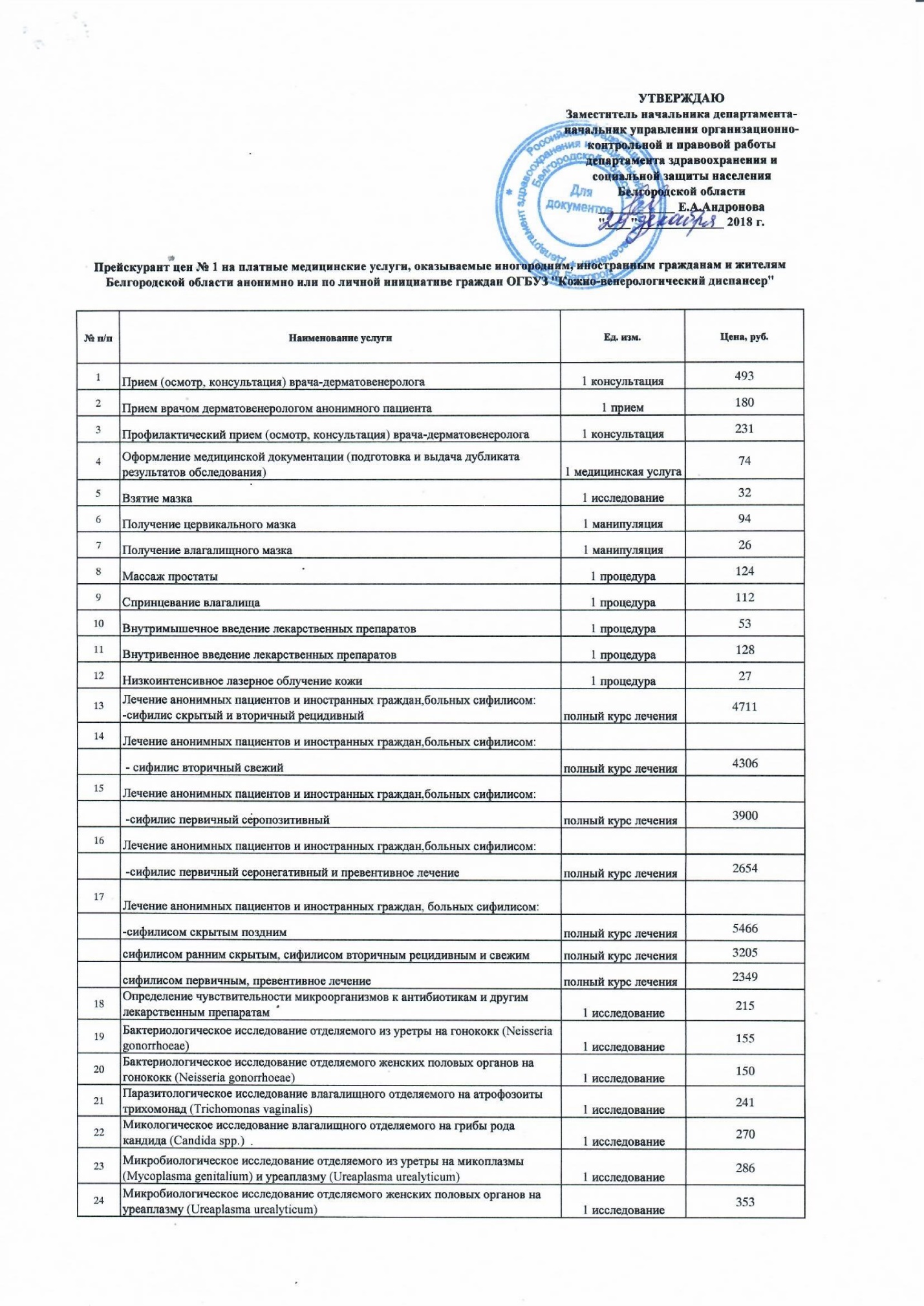 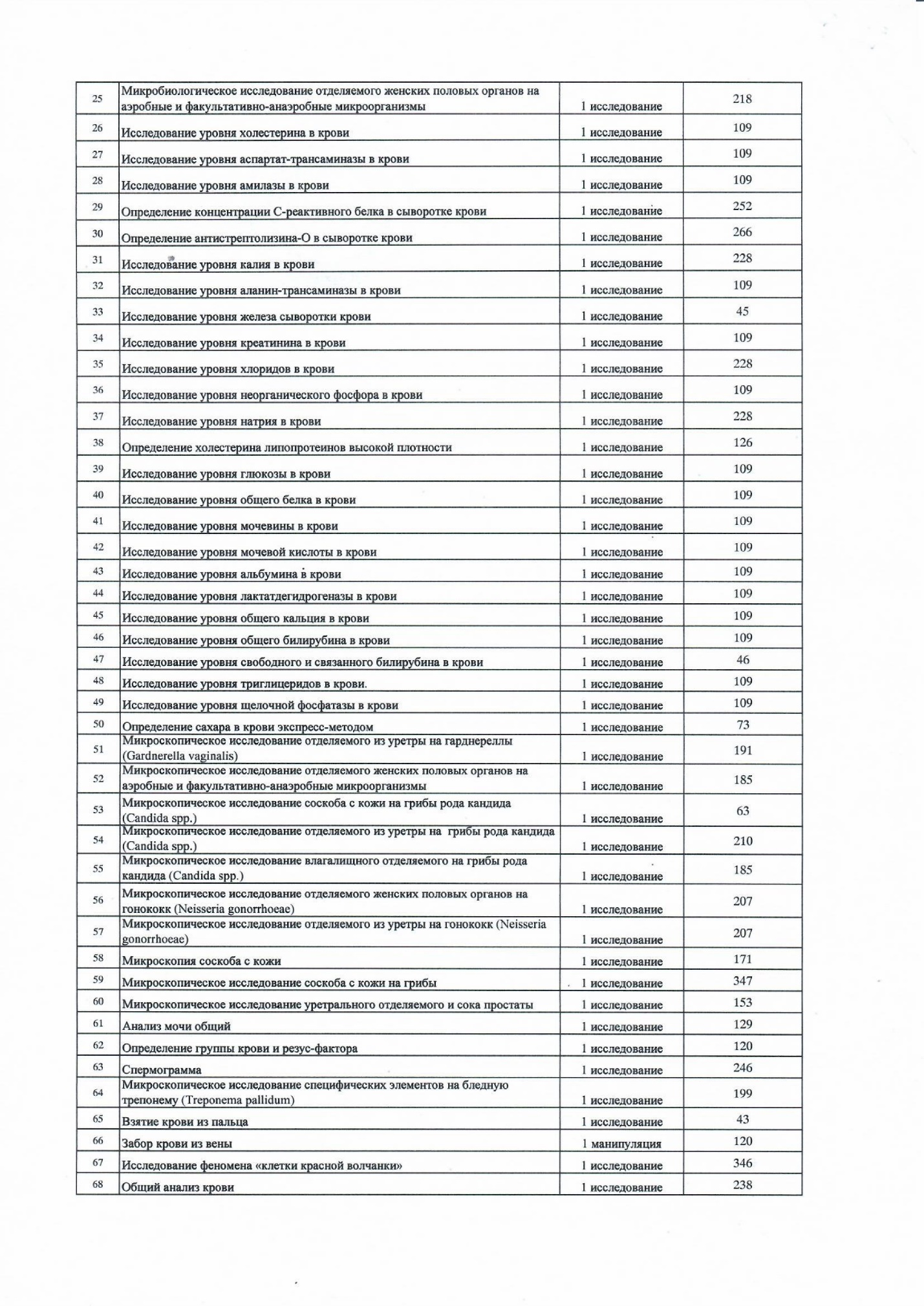 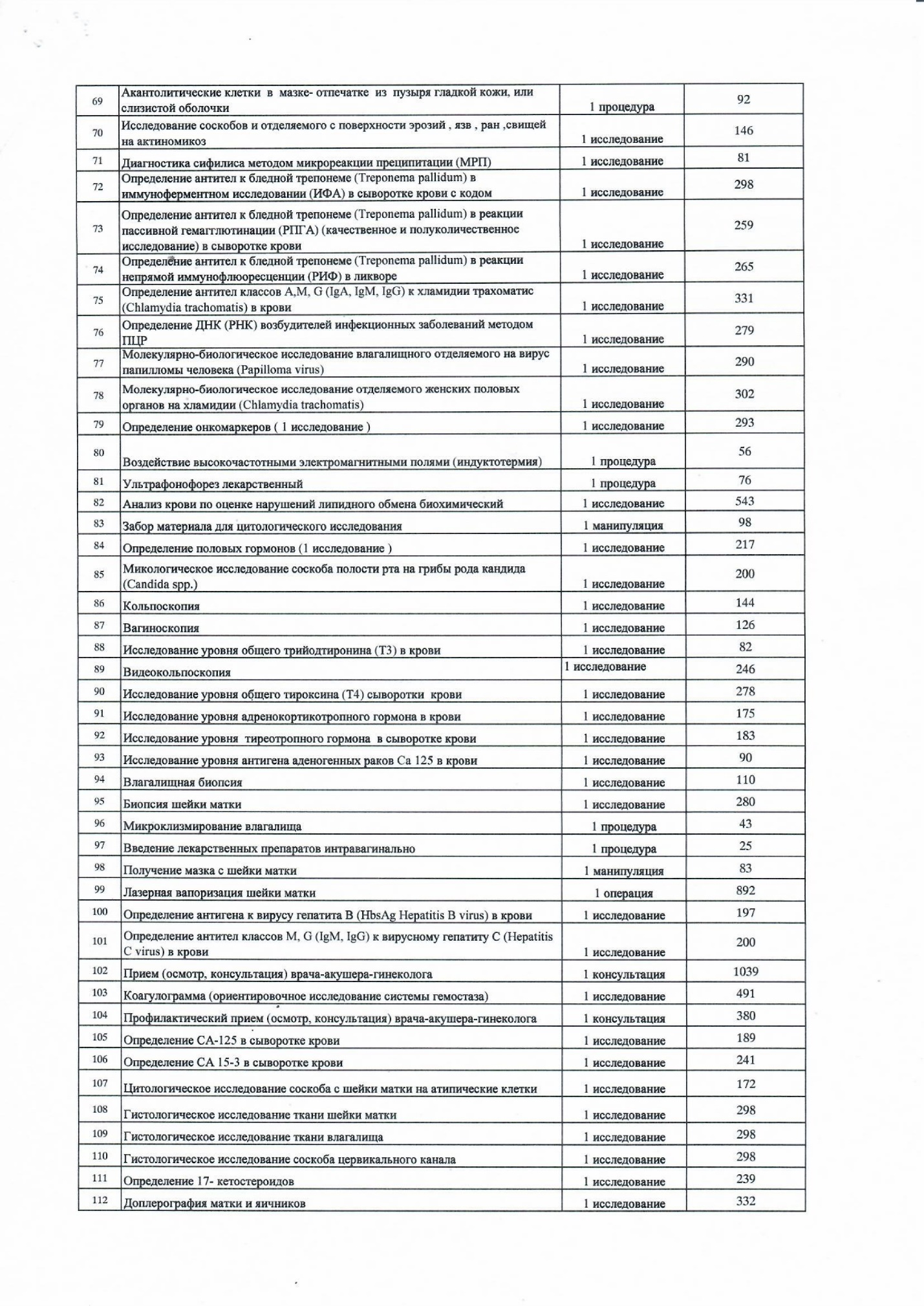 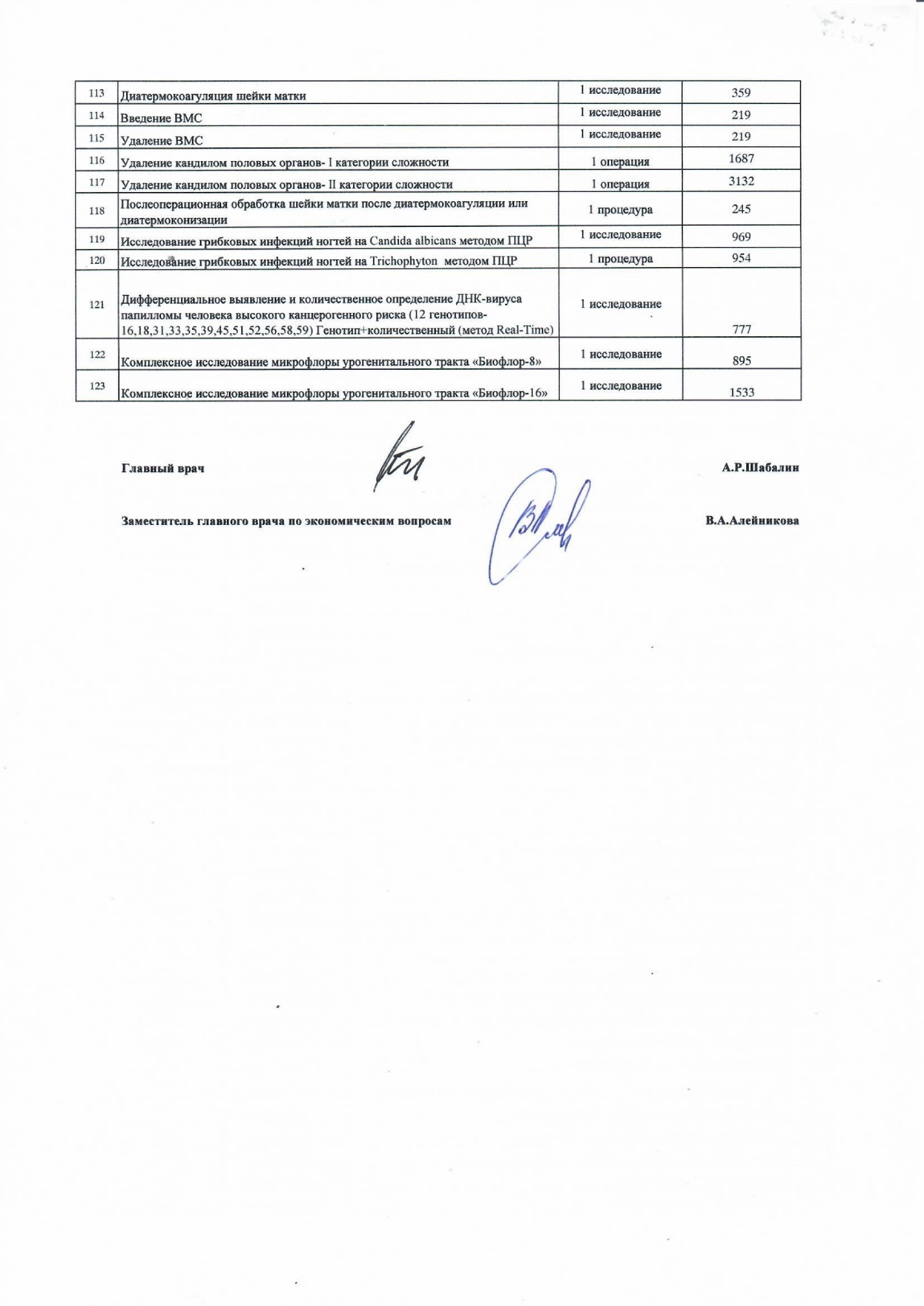 